South Carolina Enterprise Information SystemInterface Operations Guide (IOG) IF440 –  Vendor Data UpdateIntroductionDocument Purpose and OrganizationThe Interface Operations Guide (IOG) contains the interface specific information required for State of South Carolina Agencies to integrate with the SCEIS system. Each interface will contain a separate IOG with specific information. The IOG information will include the ADS number, description, file name(s), examples of load reports, frequency, run schedule, error conditions, etc. Additionally, the IOG will contain the file layout for the interface.General system updates can be found on the SCEIS website, http://www.sceis.sc.govVendor Inbound InterfaceVersion ControlFile LayoutNote: Every record on the input file contains all data fields. The ID segment fields are repeated on every record.  SCEIS Vendor is required for an update but must be left blank to add a new vendor.  Other conditional fields are required for an add but optional for an update.Deletion of Data:The program will not update a Vendor field if the field content in the file is blank.  In order to delete data from a field, the proper deletion code must be used.  The uppercase letters “DEL” in the field content will delete the data on the vendor master.  Fields required on the SCEIS vendor master cannot be deleted. Listed below are fields valid for deletion.Process FlowchartReport  ExamplesThere are several reports that are emailed back to the agency based on the Source System ID field.  Email recipients are associated with each agency system and the reports are sent as email attachments in a PDF format.  The following are examples of a notification report, a successful report and an error report.  A transmittal notification report is sent when the file is received by the system.  The successful and error reports are sent when the data is processed by the system.  The reports may vary slightly based on the interface type, but will be similar to the examples shown.The following is an example of a transmittal notification report: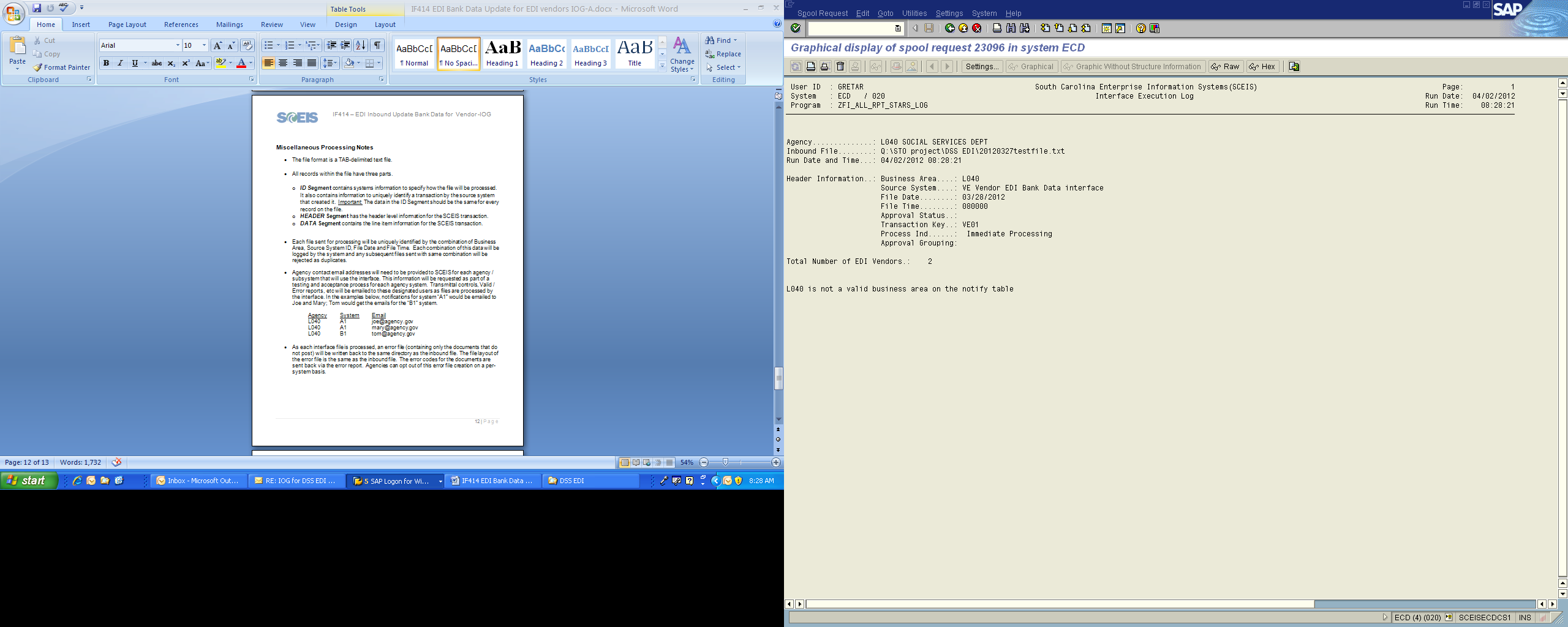 The following is an example of a successful report: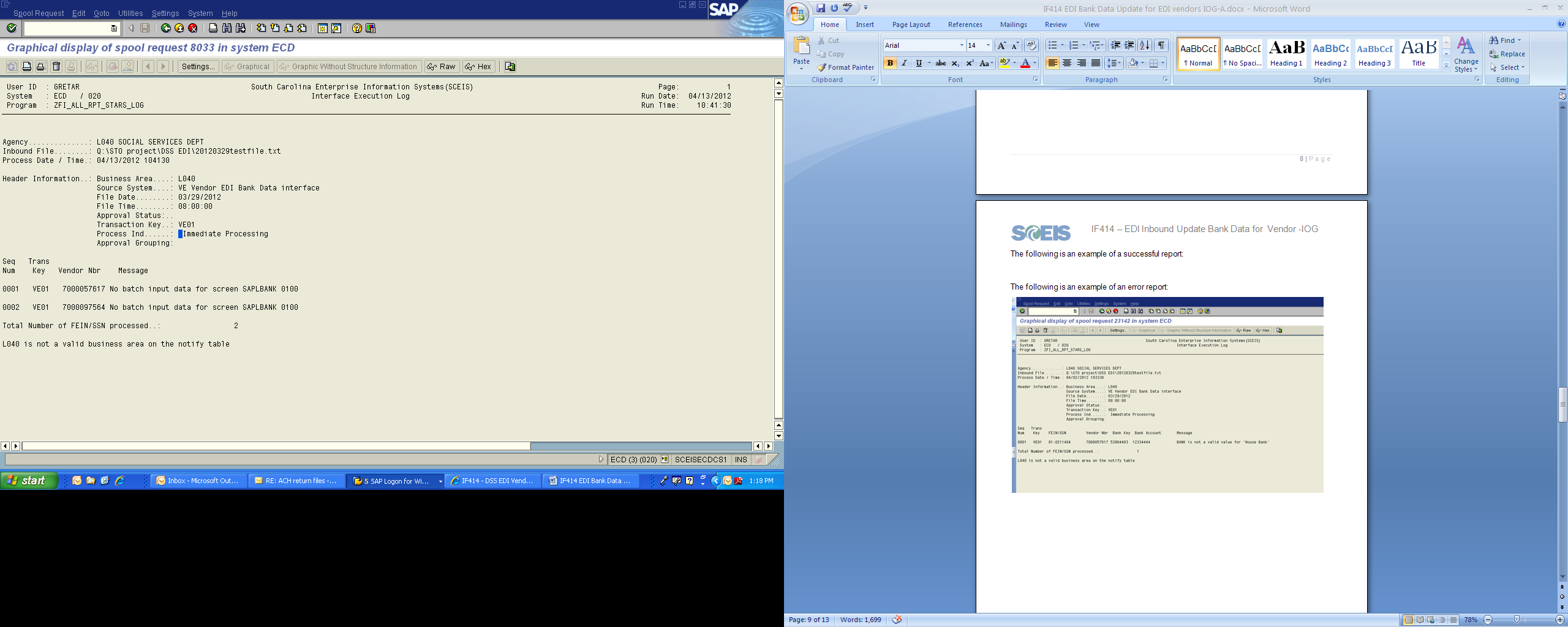 The following is an example of an error report: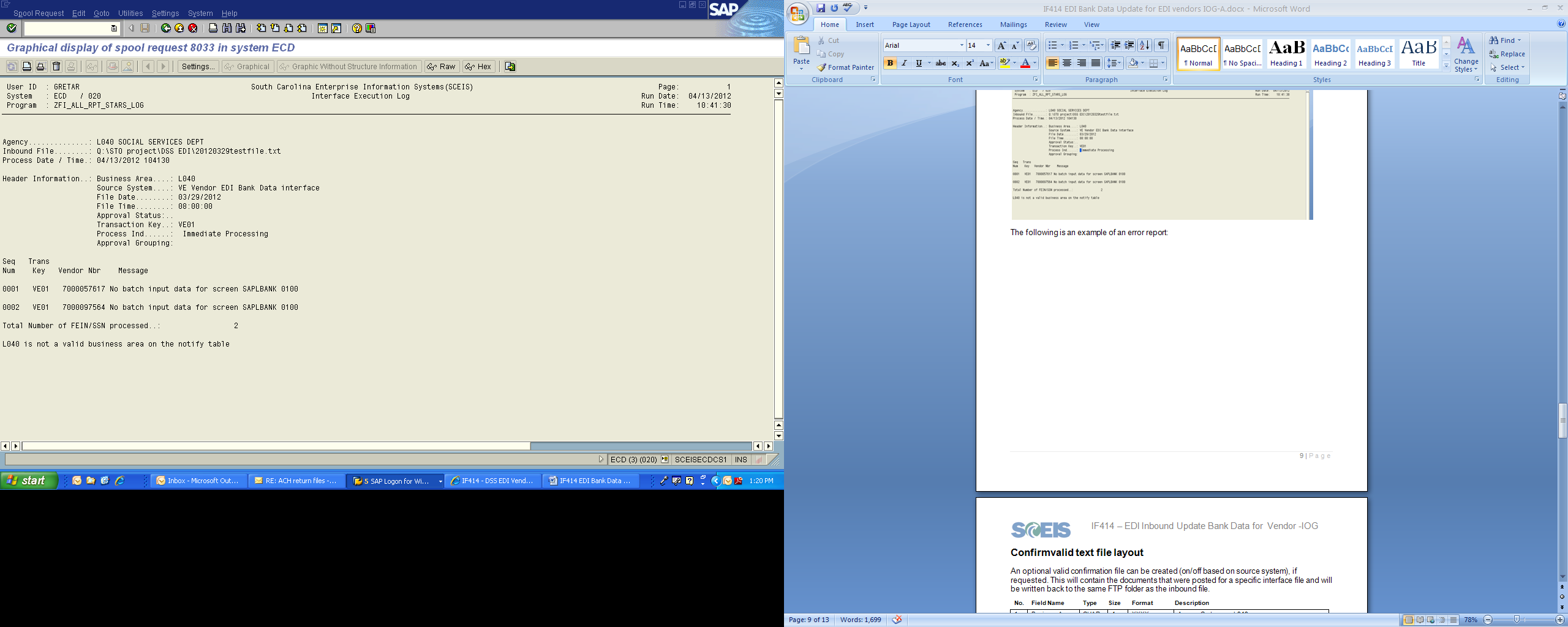 Confirmvalid text file layoutAn optional valid confirmation file can be created (on/off based on source system), if requested. This will contain the vendors that were added/updated for a specific interface file and will be written back to the same FTP folder as the inbound file.Confirmerror text file layoutAn optional error confirmation file can be created (on/off based on source system), if requested. This will contain the documents that had errors for a specific interface file and will be written back to the same FTP folder as the inbound file.Miscellaneous Processing NotesThe file format is a TAB-delimited text file.
All records within the file have two parts. ID Segment contains systems information to specify how the file will be processed.  It also contains information to uniquely identify a transaction by the source system that created it.  Important: The data in the ID Segment should be the same for every record on the file.DATA Segment contains the line item information for the SCEIS transaction.Each file sent for processing will be uniquely identified by the combination of Business Area, Source System ID, File Date and File Time.  Each combination of this data will be logged by the system and any subsequent files sent with same combination will be rejected as duplicates.Agency contact email addresses will need to be provided to SCEIS for each agency / subsystem that will use the interface. This information will be requested as part of a testing and acceptance process for each agency system.  Transmittal controls, Valid / Error reports, etc will be emailed to these designated users as files are processed by the interface. In the examples below, notifications for system “A1” would be emailed to Joe and Mary; Tom would get the emails for the “B1” system.Agency	System	EmailJ020		A1		joe@agency.govJ020		A1		mary@agency.govJ020		B1		tom@agency.govAs each interface file is processed, an error file (containing only the documents that do not post) will be written back to the same directory as the inbound file. The file layout of the error file is the same as the inbound file.  The error codes for the documents are sent back via the error report.  Agencies can opt out of this error file creation on a per-system basis.General FTP Processing NotesThe preferred method of data transfer will be via secure FTP, and SCEIS will host an FTPS server for this purpose.There will be a folder structure set up on the server for each business area. Sub-folders will be created if necessary based on the security requirements of the sending agency. Security will be set up appropriately on the folders so that users will only have access to their data. In the example below there are separate AR and AP interface folders for business area E120. On the other hand for E160, all interfaces would use the same FTP folder - “/e160”./f030           /sd/ar/ap/vendor/e160/e200/fi/mmTo send files to SCEIS‐inbound or receive files from SCEIS‐outbound interfaces, FTPS client software will be used on the agency side.  Example FTP connection options are shown in the following print screen. (Using the CoreFTP desktop client software – in other clients, the options may be slightly different.)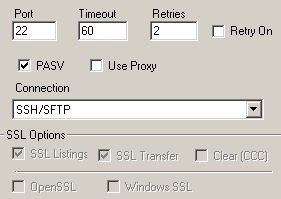 For questions or concerns regarding the File Transfer Protocol procedures, please contact the SCEIS interface team at interfaces@sceis.sc.gov.Interface ADS NumberIF440Inbound/OutboundInboundInterface TitleVendor UpdateInterface DescriptionThis interface provides an automated method for users to add/update vendors  The sending agency will translate their current legacy system data into SAP data elements and upload through the Interface. VersionVersion 1.0SCEIS ContactSource SystemState Agency SubsystemsDestination SystemSCEISInterface TypeTab-delimited text fileModeAsynchronousFrequencyThe Agencies will transmit the interface files as needed. Files have the option of being processed upon receipt by SCEIS (at 30 to 45 minute intervals throughout the day) or being held and processed in a batch cycle at night.File Name(s)Inbound interface file:<bus. area>.<source system>.if440.vendor.inbound.<date/time stamp>   Example:j020.a1.if440.vendor.inbound.101215083012---Error file:<bus. area>.<source system>.if440.vendor.errors.<original date/time stamp>.<creation date/time stamp>    Example:j020.a1.if440.vendor.errors.101215083012.101215091512---Valid confirmation file:<bus. area>.<source system>.If440.vendor.confirmvalid.<original date/time>.<creation date/time>   Example:j020.a1. if440.vendor.confirmvalid.101215083012.101215091512---Error confirmation file:<bus. area>.<source system>.if440.vendor.confirmerror.<original date/time>.<creation date/time>   Example:j020.a1. if440.vendor.confirmerror.101215083012.101215091512FTP PathDetermined by the security requirements of the sending Agency. Manual UploadUsers with appropriate permissions will be able to upload properly formatted, tab-delimited text files to the interface for processing. The SAP transaction code for uploading a vendor data file is ZIF440_VENDOR_UPLOAD.  VersionDescription of ChangeDate1.0Initial Version10/04/20162.0Add Contact Person information to the record layout06/03/2021No.Field NameReq/
Opt/TypeSizeFormatDescriptionID Segment ID Segment Cond1Business AreaRCHAR4X(4)Agency Code - e.g. J0202Source System IdentifierRCHAR2X(2)Agency specific Code to represent source system.  Agencies discretion to use 2 unique characters as needed.  3File Date RDATE8YYYYMMDDFile creation date - e.g. 201012154File Time RTIME6HHMMSSFile creation time in 24hr format - e.g. 1836225Transaction KeyRCHAR4X(4)Identifies the type of SCEIS transactionVE016Approval StatusBlank – not used for this interface7ProcessRCHAR1X1 = Deferred Batch ProcessingSpace = Immediate Processing8Approval GroupingBlank – Not used for this interfaceData SegmentData Segment9Seq NumRNUMC49(4)Identifies the record in the input file 10Vendor Account GroupRCHAR4X(4)SCEIS Vendor Account Group   11SCEIS Vendor CCHAR10X(10)SCEIS Vendor Number (required for update)12Vendor Name 1CCHAR35X(35)Vendor Name 113Vendor Name 2OCHAR35X(35)Vendor Name 214Vendor Name 3OCHAR35X(35)Vendor Name 315Vendor Name 4OCHAR35X(35)Vendor Name 416Search Term 1OCHAR20X(20) SCEIS search term for vendor – Defaults to portion of Vendor Name 117Federal EIN/SSNCNUMC99(9)Federal EIN number or SSN*Only used for add, no update18Federal EIN/SSN IndicatorCCHAR1XIndicator for Federal EIN number or SSN  (F or S) *Only used for add, no update19Primary for 1099CNUMC29(2)‘00’ for Primary, otherwise ‘01’20Recipient TypeCNUMC29(2)One of the following required:
01 Individual 
02 Corporation
03 Partnership
19 Other21Office PhoneOCHAR30X(30)Office Phone Number, formatted as desired22Street Name 1OCHAR60X(60)Street Name 123Street Name 2OCHAR60X(40)Street Name 224Street Name 3OCHAR60X(40)Street Name 325CityOCHAR40X(40)City26DistrictOCHAR35X(35)District27RegionOCHAR3X(3)Region (State, Province, County)28CountryOCHAR3X(3)Country – Default to ‘US’29Postal CodeOCHAR10X(10)Postal Code (Zip), formatted for countryUS vendors:5 Numbers or 10 Numbers with dash30PO BoxOCHAR10X(10)PO Box31PO Box Postal CodeOCHAR10X(10)PO Box Postal Code, formatted for countryUS vendors:5 Numbers or 10 Numbers with dash32PO Box CityOCHAR40X(40)PO Box City33PO Box RegionOCHAR3X(3)PO Box Region (State, Province, County)34Legacy Vendor NumberOCHAR20X(20)Legacy number for the vendor35Contact Person First NameOCHAR40X(40)First Name of Contact Person for vendor36Contact Person Last NameOCHAR40X(40)Last Name of Contact Person for vendor37Contact Person Phone NumberOCHAR30X(30)Phone Number for Contact Person** Only allowed when there is a Contact Person Last Name **38Contact Person Email AddressOCHAR241X(241)Email Address for Contact Person - Must be valid format: <name>@<domain>** Only allowed when there is a Contact Person Last Name **DataField typeValue to Delete Data1Legacy Vendor NumberCHARDEL2Vendor Name 2CHARDEL3Vendor Name 3CHARDEL4Vendor Name 4CHARDEL5Office PhoneCHARDEL6Street Name 1CHARDEL7Street Name 2CHARDEL8Street Name 3CHARDEL9CityCHARDEL10DistrictCHARDEL11RegionCHARDEL12ZipCHARDEL13PO BoxCHARDEL14PO Box Postal CodeCHARDEL15PO Box CityCHARDEL16PO Box RegionCHARDEL17Contact Person Phone NumberCHARDEL18Contact Person Email AddressCHARDELNo.Field NameField NameField NameTypeSizeSizeFormatDescriptionDescriptionDescription1Business AreaBusiness AreaBusiness AreaCHAR44X(4)X(4)Agency Code - e.g. J020Agency Code - e.g. J020Agency Code - e.g. J0202Source System IdentifierSource System IdentifierSource System IdentifierCHAR22X(2)X(2)Agency specific Code to represent source system.  Note: Same as on inbound fileAgency specific Code to represent source system.  Note: Same as on inbound fileAgency specific Code to represent source system.  Note: Same as on inbound file3File Date File Date File Date DATE88YYYYMMDDYYYYMMDDFile creation date - e.g. 20101215File creation date - e.g. 20101215File creation date - e.g. 201012154File Time File Time File Time TIME66HHMMSSHHMMSSFile creation time in 24hr format - e.g. 183622File creation time in 24hr format - e.g. 183622File creation time in 24hr format - e.g. 1836225Trans KeyTrans KeyTrans KeyCHAR44X(4)X(4)Identifies the type of SAP transactionXK02Identifies the type of SAP transactionXK02Identifies the type of SAP transactionXK026Seq NumSeq NumSeq NumNUMC449(4)9(4)Identifies the record in the input file – same as in the interface fileIdentifies the record in the input file – same as in the interface fileIdentifies the record in the input file – same as in the interface file7Vendor Account GroupVendor Account GroupVendor Account GroupCHAR44X(4)X(4)SCEIS  Vendor account groupSCEIS  Vendor account groupSCEIS  Vendor account group8SCEIS Vendor SCEIS Vendor SCEIS Vendor CHAR1010X(10)X(10)SCEIS Vendor NumberSCEIS Vendor NumberSCEIS Vendor Number9Legacy vendor Number Legacy vendor Number Legacy vendor Number CHAR2020X(20)X(20)Legecy system Number for the vendorLegecy system Number for the vendorLegecy system Number for the vendor10Receive error fileReceive error fileReceive error fileCHAR11XXSetting on Source control table for agency receiving an error file ( “X” = receive error file )Setting on Source control table for agency receiving an error file ( “X” = receive error file )Setting on Source control table for agency receiving an error file ( “X” = receive error file )11MessageMessageMessageCHAR132132X(132)X(132)Any warning messages that are returned from updating vendor data and a message stating vendor was successfully processed.Any warning messages that are returned from updating vendor data and a message stating vendor was successfully processed.Any warning messages that are returned from updating vendor data and a message stating vendor was successfully processed.No.Field NameTypeSizeFormatFormatFormatFormatDescriptionDescription1Business AreaCHAR4X(4)X(4)X(4)Agency Code - e.g. J020Agency Code - e.g. J020Agency Code - e.g. J0202Source System IdentifierCHAR2X(2)X(2)X(2)Agency specific Code to represent source system.  Note: Same as on inbound fileAgency specific Code to represent source system.  Note: Same as on inbound fileAgency specific Code to represent source system.  Note: Same as on inbound file3File Date DATE8YYYYMMDDYYYYMMDDYYYYMMDDFile creation date - e.g. 20101215File creation date - e.g. 20101215File creation date - e.g. 201012154File Time TIME6HHMMSSHHMMSSHHMMSSFile creation time in 24hr format - e.g. 183622File creation time in 24hr format - e.g. 183622File creation time in 24hr format - e.g. 1836225Trans KeyCHAR4X(4)X(4)X(4)Identifies the type of SAP transactionXK02Identifies the type of SAP transactionXK02Identifies the type of SAP transactionXK026Seq NumNUMC49(4)9(4)9(4)Identifies the record in the input file – same as in the interface fileIdentifies the record in the input file – same as in the interface fileIdentifies the record in the input file – same as in the interface file7Vendor Account GroupCHAR4X(4)X(4)X(4)SCEIS Vendor account groupSCEIS Vendor account groupSCEIS Vendor account group8SCEIS Vendor CHAR10X(10)X(10)X(10)SCEIS Vendor NumberSCEIS Vendor NumberSCEIS Vendor Number9Legacy vendor Number CHAR20X(20)X(20)X(20)Legecy system Number for the vendorLegecy system Number for the vendorLegecy system Number for the vendor10Receive error fileCHAR1XXXSetting on Source control table for agency receiving an error file ( “X” = receive error file )Setting on Source control table for agency receiving an error file ( “X” = receive error file )Setting on Source control table for agency receiving an error file ( “X” = receive error file )11MessageCHAR132X(132)X(132)X(132)Any errors messages received during the processing of vendorAny errors messages received during the processing of vendorAny errors messages received during the processing of vendor